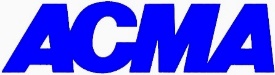 Automotive Component Manufacturers Association of India(Eastern Region)REPLY FORMACMA								                Phone :  (0657) 2972014 & 2230035Eastern Region                                          							  Cell : +91-9798412596 , 9334818110  Room No.- 4                                               			  E-mail :  acmaer@acma.inCentre For Excellence, Jubilee Road 					 	  			     Jamshedpur – 831001  	      Dear Sir,Sharing of best Practice visit to Tata Cummins Pvt. ltd., JamshedpurFriday, 13 January 2023  , 10:00 Hrs. – 13 00 Hrs.We are nominating the following personnel from__________________________________ (Name of the Organization):SignaturParticipation Fee per team:- Note:	The invoice will be raised as per the above information. Kindly note no changes will be accepted after E- invoice is raised, so please make sure the above information is correct.The Participation Fee is non-refundableThe program is non-residential & Participation will be by prior registration onlyReconfirmation will be sent by ACMANEFT / RTGS Payment has to be credited in the below bank account only: ---------------------------------------------------------------TEAR OFF HERE, ENCLOSE CHEQUE---------------------------------------------------------------------Please find enclosed herewith our at par cheque no._________________ favouring Automotive Component Manufacturers Association of India for Rs._________ towards participation fee of _____________________________________________.TDS has/ has not been deducted, TDS Amount Rs.___________. Company name ______________________.Send payment cheque to: Kind Attn: Mr Rahul Kumar, ACMA. Room No. 4, Centre for excellence, Jubilee Road, Jamshedpur-831001S. No.Team Name NameDesignationMobile no.EmailEmail12345Nominated byCategoryPer Person ( Maximum Four delegate per companyMembersRs.1500 + 18 % GSTDetails required to raise InvoiceDetails required to raise InvoicePO number if any to be mentioned on the Invoice Name of the person to whom invoice need to be sent DesignationE-mailCompany NameAddress registered for GSTGST No.Mobile/ Phone NumberBank Details for NEFT/ RTGS: Name of AC Holder: Automotive  Component  Manufacturers Association Of IndiaName of Bank:   IDBI Bank Ltd.                                Branch:     Bistupur, Jamshedpur                          Nature of Bank AC:     Current ACBank AC No.:   017102000025328                             IFSC Code:    IBKL0000017                               ACMA GST No.:    20AAKCA3946Q1ZC